О внесении изменений  в муниципальную программу сельскогопоселения Новочеркутинский сельсовет «Устойчивое развитие территории сельского поселения Новочеркутинский сельсовет на 2019-2026 годы»   В соответствии с Постановлением администрации сельского поселения Новочеркутинский сельсовет от 14.09.2020 г. № 69 «О Порядке разработки, формирования, реализации  и проведения оценки эффективности  реализации муниципальных программ сельского поселения Новочеркутинский сельсовет Добринского муниципального района Липецкой области» администрация сельского поселения Новочеркутинский сельсовет ПОСТАНОВЛЯЕТ:Внести изменения  в муниципальную программу сельского поселения   Новочеркутинский сельсовет «Устойчивое развитие территории сельского поселения Новочеркутинский сельсовет на 2019-2026 годы», утвержденную постановлением администрации сельского поселения Новочеркутинский сельсовет Добринского муниципального района Липецкой области № 98 от 12.11.2020г.   (приложение).Постановление вступает в силу со дня его официального обнародования.Контроль за выполнением настоящего постановления оставляю за собой. Глава администрациисельского поселения Новочеркутинский сельсовет	     Е.Е. ЗюзинаУтверждены постановлением администрации сельского поселения Новочеркутинский сельсоветДобринского муниципального районаЛипецкой области Российской Федерации	от 22.12.2023г.  № 101_         Изменения  в муниципальную программу сельского поселения Новочеркутинский сельсовет «Устойчивое развитие территории сельского поселения Новочеркутинский сельсовет на 2019-2026 годы»Внести в муниципальную программу сельского поселения Новочеркутинский сельсовет ««Устойчивое развитие территории сельского поселения Новочеркутинский сельсовет на 2019-2026 годы», утвержденную постановлением администрации сельского поселения Новочеркутинский сельсовет Добринского муниципального района Липецкой области № 98 от 12.11.2020г. (с изменениями утвержденными постановлениями: № 5 от 01.02.2021г., № 39 от 16.06.2021г., № 60 от 16.09.2021г., № 93 от 24.12.2021г., № 42 от 26.05.2022г., № 50 от 19.07.2022г., № 79 от 12.10.2022г., № 98 от 21.12.2022г., № 13 от 13.03.2023г., № 37 от 19.05.2023г., № 58 от 03.08.2023г., № 68 от 19.09.2023г., № 80 от 26.10.2023г.) следующие изменения: 1. в муниципальную программуа) паспорт муниципальной программы изложить в следующей редакции:ПАСПОРТмуниципальной программы«Устойчивое развитие территории сельского поселения                                Новочеркутинский сельсовет на 2019-2026 годы»б) пункт 1.6. в разделе 2 изложить в следующей редакции:«1.6. Финансовое обеспечение реализации Программы в 2019-2026 годах планируется осуществлять за счет собственные средства бюджета поселения, внебюджетных  средства, а также средства в виде межбюджетных трансфертов. (Приложение 1)Общий объем финансирования Программы за весь период реализации прогнозно составит 85 901 026,03 руб., в том числе:             -  подпрограммы  « Обеспечение  населения качественной, развитой инфраструктурой и повышение уровня благоустройства территории сельского  поселения Новочеркутинский сельсовет»  - предположительно 24 051 153,22 руб.;            - подпрограммы  «Развитие  социальной сферы на территории  сельского поселения Новочеркутинский сельсовет» - предположительно 59 342 682,00 руб.;           -  подпрограммы «Обеспечение  безопасности  человека и природной среды на территории сельского  поселения Новочеркутинский сельсовет»  - предположительно 89 445,00 руб.       - подпрограммы .«Обеспечение реализации муниципальной политики  на территории сельского поселении Новочеркутинский сельсовет -предположительно 2 417 746,81 руб.Описание ресурсного обеспечения муниципальной программы в разрезе источников финансирования представлено в приложении 1 к  муниципальной программе».        2. в подпрограмму 1: а) паспорт подпрограммы изложить в следующей редакции:П А С П О Р ТПодпрограммы«Обеспечение  населения качественной, развитой инфраструктурой иповышение уровня благоустройства территории сельского  поселенияНовочеркутинский сельсовет».Муниципальной программы «Устойчивое развитие территории сельского поселения Новочеркутинский сельсовет на 2019-2026 годы»б) пункт 2.3. в разделе 2 подпрограммы 1 изложить в следующей редакции:«2.3. Источниками финансирования Подпрограммы могут являться собственные средства бюджета поселения, внебюджетные  средства, а также средства в виде межбюджетных трансфертов.Объем финансирования и перечень мероприятий по реализации Подпрограммы  уточняется ежегодно при формировании местного бюджета на очередной финансовый год. Прогнозируемая потребность в ресурсном обеспечении для реализации данной Подпрограммы составит 24 051 153,22 руб. в том числе по годам:2019 г. – 3 254 026,00  руб.,2020 г. – 3 040 230,00  руб.,2021 г. – 4 658 412,00  руб.,2022 г. – 3 846 497,59  руб.,2023 г. – 5 679 861,00  руб.,            2024 г. – 3 572 126,63 руб.            2025 г. -               0,00 руб.            2026г. - 	   0,00 руб.3. в подпрограмму 2:а) паспорт подпрограммы изложить в следующей редакции:П А С П О Р ТПодпрограммы«Развитие социальной сферы на территории  сельского поселения Новочеркутинский сельсовет»Муниципальной программы «Устойчивое развитие территории сельского поселения Новочеркутинский сельсовет на 2019-2026 годы»б) пункт 2.3. в разделе 2 изложить в следующей редакции:   «2.3. Источниками финансирования Подпрограммы могут являться собственные средства бюджета поселения, внебюджетные  средства, а также средства в виде межбюджетных трансфертов.Объем финансирования и перечень мероприятий по реализации Подпрограммы  уточняется ежегодно при формировании местного бюджета на очередной финансовый год. Прогнозируемая потребность в ресурсном обеспечении для реализации данной Подпрограммы составит 59 342 681,00 руб., в том числе по годам:2019 г. – 5 960 663,00  руб.,2020 г. – 6 820 348,00  руб.,2021 г. – 7 068 169,00  руб.,2022 г. – 8 191 849,00  руб.,2023 г. –10 620 588,00  руб.,2024 г. –  7 704 908,00  руб.,2025г. –   6 482 578,00 руб.2026г. -    6 493 578,00 руб.4. в подпрограмму 3: а) паспорт подпрограммы изложить в следующей редакции:П А С П О Р ТПодпрограммы «Обеспечение безопасности человека и природной среды на территории сельского поселения   Новочеркутинский сельсовет »Муниципальной программы «Устойчивое развитие территории сельского поселения Новочеркутинский сельсовет на 2019-2026 годы»б) пункт 2.3. в разделе 2 изложить в следующей редакции:«2.3. Источниками финансирования Подпрограммы могут являться собственные средства бюджета поселения, внебюджетные  средства, а также средства в виде межбюджетных трансфертов.Объем финансирования и перечень мероприятий по реализации Подпрограммы уточняется ежегодно при формировании местного бюджета на очередной финансовый год. Прогнозируемая потребность в ресурсном обеспечении для реализации данной Подпрограммы составит 89 445,00 руб., в том числе по годам:2019 г. – 12 000,00 руб.,2020 г. –          0,00  руб.,2021 г. –   9 989,00 руб.,2022 г. – 18 000,00 руб.,2023 г. – 23 275,00 руб.,            2024 г. – 26 181,00 руб.            2025 г. -           0,00 руб.            2026 г. - 5. в подпрограмму 4:а) паспорт подпрограммы изложить в следующей редакции:П А С П О Р ТПодпрограммы «Обеспечение реализации муниципальной политики на территории сельского поселения  Новочеркутинский сельсовет »Муниципальной программы «Устойчивое развитие территории сельского поселения Новочеркутинский сельсовет на 2019-2026 годы» б)  пункт 2.3. в разделе 2 изложить в следующей редакции:«2.3. Источниками финансирования Подпрограммы могут являться собственные средства бюджета поселения, внебюджетные  средства, а также средства в виде межбюджетных субсидий.Объем финансирования и перечень мероприятий по реализации Подпрограммы уточняются ежегодно при формировании местного бюджета на очередной финансовый год. Прогнозируемая потребность в ресурсном обеспечении для реализации данной Подпрограммы составит 2 417 746,81 руб., в том числе по годам:2019 г. – 582 384,27  руб.,2020 г. – 147 571,00  руб.,2021 г. – 284 296,99  руб.,2022 г. – 218 890,55  руб.,2023 г. – 612 663,47  руб.,2024 г. – 200 706,00  руб.2025 г. – 185 770,59 руб.2026г. -   185 463,94 руб.6. приложение 1 к муниципальной программе изложить в новой  редакции:	Приложение № 1 кмуниципальной программеСведения о целях, задачах, индикаторах, показателях, ресурсном обеспечении в разрезе источников финансирования муниципальной программы «Устойчивое развитие территории сельского поселения Новочеркутинский сельсовет на 2019-2026 годы»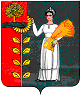 ПОСТАНОВЛЕНИЕАдминистрации сельского поселения Новочеркутинский сельсовет Добринского муниципального района Липецкой областиРоссийской ФедерацииПОСТАНОВЛЕНИЕАдминистрации сельского поселения Новочеркутинский сельсовет Добринского муниципального района Липецкой областиРоссийской ФедерацииПОСТАНОВЛЕНИЕАдминистрации сельского поселения Новочеркутинский сельсовет Добринского муниципального района Липецкой областиРоссийской Федерации       22.12.2023 г.     	           с. Новочеркутино             № 101   Ответственный исполнительАдминистрация сельского поселения Новочеркутинский сельсовет Добринского муниципального района (далее - Новочеркутинский сельсовет)Сроки и этапы реализации   муниципальной программы2019 – 2026 годыПодпрограммы1. «Обеспечение  населения качественной, развитой инфраструктурой и повышение уровня благоустройства территории сельского  поселения Новочеркутинский сельсовет».2. «Развитие  социальной сферы на территории  сельского поселения Новочеркутинский сельсовет».3. «Обеспечение  безопасности  человека и природной среды на территории сельского  поселения Новочеркутинский сельсовет»4.«Обеспечение реализации муниципальной политики  на территории сельского поселении Новочеркутинский сельсоветЦели муниципальной программыПовышение качества жизни населения, его занятости и самозанятости, экономических, социальных и культурных возможностей на основе экономического и социального развития поселенияИндикаторы цели - количество предприятий сферы культуры, коммунального хозяйства, расположенных на территории поселения, ед.;- создание новых рабочих мест, ед.;- темп роста налоговых поступлений, %;- количество площадок ТБО(сбора мусора), игровых площадок для детей, ед.;- количество дорог общего пользования с твердым покрытием, км.;-количество мероприятий по наглядной агитации в сфере безопасности по ГО и ЧС и пожарной безопасности, ед.;- количество пожарных водоемов и гидрантов , ед.;- количество мест отдыха, пляжей, ед.;- количество проживаемого населения, чел.;- ввод жилья, кв.м.;-количество муниципальных служащих прошедших повышение квалификации, чел. Задачи  муниципальной программы1. Обеспечение жителей качественной инфраструктурой и услугами благоустройства. 2. Сохранение и развитие спорта, культурного потенциала населения;3. Создание условий для безопасного проживания, работы и отдыха на территории поселения, сохранение и развитие природного потенциала поселения.4. Повышение эффективности и результативности деятельности органов местного самоуправления.Показатели задач1.1. Удельный вес дорог с твердым покрытием в общей протяженности дорог местного значения в пределах поселения, %.1.2. Доля протяженности освещенных частей улиц, проездов в их общей протяженности, %.1.3. Обеспеченность населения централизованным водоснабжением, %.2.1. Доля населения, систематически занимающегося физической культурой и спортом, %.2.2. Доля населения , участвующего в культурно - досуговых мероприятиях, %.3.1. Количество проведенных комплексных мероприятий по снижению числа чрезвычайных ситуаций природного и техногенного характера, шт. 4.1. Удельный вес муниципальных служащих , имеющих высшее образование, %.4.2. Численность муниципальных служащих, прошедших курсы повышения квалификации, чел.Параметры финансового обеспечения всего, в том числе по годам реализации программыОбъем финансирования составляет   85 901 026,03 руб.. из них:2019 год –   9 809 073,27 руб.;2020 год – 10 008 149,00  руб.;2021 год – 12 020 866,99 руб.;2022 год – 12 275 237,14 руб.;2023 год – 16 936 387,47  руб.;2024 год – 11 503 921,63 руб.2025 год -   6 668 348,59 руб.2026 год -   6 679 041,94 руб.Объемы финансирования программы ежегодно уточняются при формировании местного бюджета на очередной финансовый год и плановый периодОжидаемые  результаты реализации муниципальной  программы.В результате реализации программы к 2026 году предполагается:- повысить эффективность деятельности органа местного самоуправления;- повысить уровень безопасного проживания, работы и отдыха населения на территории сельского поселения;- повысить уровень жизни населения сельского поселения за счет комплексного благоустройства;- повысить уровень культуры населения, привлечь как можно больше населения к занятиям спортом.  Ответственный исполнительАдминистрация сельского поселения Новочеркутинский сельсовет Добринского муниципального района (далее – Новочеркутинский сельский совет)Задачи подпрограммы1.Развитие инженерной инфраструктуры  на территории сельского поселения. 2.Обеспечение проведения мероприятий по благоустройству территории поселения .Показатели задач подпрограммы1.1. Протяженность построенных, капитально отремонтированных и прошедших текущий ремонт дорог, км.1.2. Протяженность дорог местного значения, прошедших инвентаризацию (паспортизацию), км;2.1. Протяженность освещенных  частей улиц, проездов, км.2.2.Установка и обустройство детских и спортивных площадок, мест отдыха, шт.2.3.   Приобретение контейнеров для мусора, шт.Этапы и сроки реализации подпрограммы2019 - 2026 годы.Параметры финансового обеспечения всего, в том числе по годам реализации подпрограммыПрогнозируемый объем финансирования составит – 24 051 153,22  руб., в том числе по годам реализации:2019 г. – 3 254 026,00  руб.,2020 г. – 3 040 230,00 руб.,2021 г. – 4 658 412,00  руб.,2022 г. – 3 846 497,59 руб.,2023 г. – 5 679 861,00  руб.,2024 г. – 3 572 126,63 руб.,2025 г. -                0,00 руб.2026 г. -                0,00 руб.  Объемы финансирования подпрограммы подлежат ежегодному уточнению при формировании бюджета сельского поселения на очередной финансовый годОжидаемые результаты реализации подпрограммыРеализация подпрограммы к 2026 году позволит добиться:1. Качественного, бесперебойного освещения населенных пунктов с использованием современного технологического оборудования;2. Увеличения доли благоустроенных общественных пространств;3. Улучшения технического состояния отдельных объектов благоустройства; 4.  Улучшения санитарного и экологического состояния поселения, ликвидацию несанкционированных свалок.5. Выявления и постановки на учет всех дорог местного значения общего пользования в черте населенных пунктов сельского поселения. Ответственный исполнительАдминистрация сельского поселения Новочеркутинский сельсовет Добринского муниципального района (далее – Новочеркутинский сельский совет)Задачи подпрограммы1. Создание условий для формирование духовно-нравственного и здорового образа жизни населения, создание условий для развития массового спорта. 2. Поддержка и развитие творческого потенциала сельского  поселения. Показатели задач подпрограммыПоказатель 1.1.  Количество мероприятий, направленных на физическое развитие, пропаганду здорового образа жизни, шт.Показатель 2.1. Количество проводимых культурно-досуговых  мероприятий, шт.Показатель 2.2.  Количество кружков по интересам, шт.Этапы и сроки реализации подпрограммы 2019 по 2026 годы.Параметры финансового обеспечения всего, в том числе по годам реализации подпрограммыПрогнозируемый объем финансирования – 59 342 681,00 руб., в том числе по годам реализации:2019 г. – 5 960 663,00  руб.,2020 г. – 6 820 348,00  руб.,2021 г. – 7 068 169,00  руб.,2022 г. –  8 191 849,00 руб.,2023 г. – 10 620 588,00 руб.,2024 г. –  7 704 908,00 руб.,2025 г. -   6 482 578,00 руб.2026г. -    6 493 578,00 руб. Объемы финансирования подпрограммы подлежат ежегодному уточнению при формировании бюджета сельского поселения на очередной финансовый годОжидаемые результаты реализации подпрограммы Реализация подпрограммы позволит обеспечить к 2026 году:1. увеличение количества мероприятий, направленных на развитие массового спорта, пропаганду здорового образа жизни до 30 шт.2. увеличение количество мероприятий, проводимых культурно-досуговыми учреждениями до 350 мероприятий.3. Рост количества кружков по интересам.Ответственный исполнительАдминистрация сельского поселения Новочеркутинский сельсовет Добринского муниципального района (далее – Новочеркутинский сельский совет)Задачи подпрограммы1. Обеспечение проведения мероприятий по ГО и защите населения от ЧС природного и техногенного характера, пожарной безопасности, безопасности людей на водных объектах, сохранение окружающей среды.Показатели задач подпрограммы1.1. Количество мероприятий, проводимых по защите населения и территории от чрезвычайных ситуаций природного и техногенного характера, шт.1.2. Доля затрат бюджета поселения на мероприятия по защите населения и территории от чрезвычайных ситуаций природного и техногенного характера, гражданскую оборону , % Этапы и сроки реализации программы  2019-2026 гг.Параметры финансового обеспечения всего, в том числе по годам реализации подпрограммы Прогнозируемый объем финансирования составит – 89 445,00 руб., в том числе по годам реализации:2019 г. – 12 000,00 руб.,2020 г. –          0,00  руб.,2021 г. –   9 989,00  руб.,2022 г. – 18 000,00 руб.,2023 г. – 23 275,00 руб.,2024 г. – 26 181.00 руб.2025г. -            0,00 руб.2026г. -            0,00 руб. Объемы финансирования подпрограммы подлежат ежегодному уточнению при формировании бюджета сельского поселения на очередной финансовый годОжидаемые результаты реализации подпрограммыРеализация подпрограммы к 2026 году позволит:- увеличить долю населения, охваченного системой оповещения в случае возникновения ЧС до 100 %.- увеличить долю затрат бюджета поселения на мероприятия по защите населения и территории от чрезвычайных ситуаций природного и техногенного характера, гражданскую оборону  до  1,0 %- увеличить количество мероприятий, связанных с защитой населения и территории от чрезвычайных ситуаций природного и техногенного характера.Ответственный исполнительАдминистрация сельского поселения Новочеркутинский сельсовет Добринского муниципального района (далее – Новочеркутинский сельский совет)Задачи подпрограммы1. Обеспечение финансово-экономического развития органов местного самоуправления. Показатели задач подпрограммы1.1. Соотношение расходов на содержание аппарата управления сельского поселения к общему объему доходов, %.1.2.Численность  муниципальных служащих, прошедших переподготовку, курсы повышения квалификации, чел.Этапы и сроки реализации подпрограммы 2019 - 2026 годы.Параметры финансового обеспечения всего, в том числе по годам реализации подпрограммы Прогнозируемый объем финансирования составит –  2 417 746,81 руб.,  в том числе по годам реализации:2019 г. – 582 384,27  руб.,2020 г. – 147 571,00  руб.,2021 г. – 284 296,99  руб.,2022 г. – 218 890,55   руб.,2023 г. – 612 663,47   руб.,2024 г. – 200 706,00   руб.2025г.  -  185 770,59  руб.2026г. -   185 463,94 руб.Объемы финансирования подпрограммы подлежат ежегодному уточнению при формировании бюджета сельского поселения на очередной финансовый годОжидаемые результаты реализации подпрограммыРеализация подпрограммы к 2026 году позволит: - снизить долю расходов на содержание аппарата управления сельского поселения к общему объему собственных доходов на 10%;- подготовить, переподготовить и пройти повышение квалификации 3 муниципальных служащих ;N п/пНаименованиецелей, индикаторов,задач, 1  показателей,подпрограмм, основных мероприятий, мероприятий приоритетных (региональных) проектов,мероприятий, финансирование которыхосуществляется спривлечением субсидий, иных межбюджетныхтрансфертов изфедерального, областного, районногобюджетов2 Ответственный исполнитель,соисполнительИсточники ресурсного обеспеченияЕдиница измеренияЗначения индикаторов, показателей и объемов финансированияЗначения индикаторов, показателей и объемов финансированияЗначения индикаторов, показателей и объемов финансированияЗначения индикаторов, показателей и объемов финансированияЗначения индикаторов, показателей и объемов финансированияЗначения индикаторов, показателей и объемов финансированияЗначения индикаторов, показателей и объемов финансированияЗначения индикаторов, показателей и объемов финансированияЗначения индикаторов, показателей и объемов финансированияN п/пНаименованиецелей, индикаторов,задач, 1  показателей,подпрограмм, основных мероприятий, мероприятий приоритетных (региональных) проектов,мероприятий, финансирование которыхосуществляется спривлечением субсидий, иных межбюджетныхтрансфертов изфедерального, областного, районногобюджетов2 Ответственный исполнитель,соисполнительИсточники ресурсного обеспеченияЕдиница измерения2018г.2019г.2020г. 2021 г.2022г.2023 г.2024г.2025г.2026г.11Цель муниципальной программы:  Повышение качества жизни населения, его занятости и самозанятости, экономических, социальных и культурных возможностей на основе экономического и социального развития поселения.Цель муниципальной программы:  Повышение качества жизни населения, его занятости и самозанятости, экономических, социальных и культурных возможностей на основе экономического и социального развития поселения.Цель муниципальной программы:  Повышение качества жизни населения, его занятости и самозанятости, экономических, социальных и культурных возможностей на основе экономического и социального развития поселения.Цель муниципальной программы:  Повышение качества жизни населения, его занятости и самозанятости, экономических, социальных и культурных возможностей на основе экономического и социального развития поселения.Цель муниципальной программы:  Повышение качества жизни населения, его занятости и самозанятости, экономических, социальных и культурных возможностей на основе экономического и социального развития поселения.Цель муниципальной программы:  Повышение качества жизни населения, его занятости и самозанятости, экономических, социальных и культурных возможностей на основе экономического и социального развития поселения.Цель муниципальной программы:  Повышение качества жизни населения, его занятости и самозанятости, экономических, социальных и культурных возможностей на основе экономического и социального развития поселения.Цель муниципальной программы:  Повышение качества жизни населения, его занятости и самозанятости, экономических, социальных и культурных возможностей на основе экономического и социального развития поселения.Цель муниципальной программы:  Повышение качества жизни населения, его занятости и самозанятости, экономических, социальных и культурных возможностей на основе экономического и социального развития поселения.Цель муниципальной программы:  Повышение качества жизни населения, его занятости и самозанятости, экономических, социальных и культурных возможностей на основе экономического и социального развития поселения.Цель муниципальной программы:  Повышение качества жизни населения, его занятости и самозанятости, экономических, социальных и культурных возможностей на основе экономического и социального развития поселения.Цель муниципальной программы:  Повышение качества жизни населения, его занятости и самозанятости, экономических, социальных и культурных возможностей на основе экономического и социального развития поселения.Цель муниципальной программы:  Повышение качества жизни населения, его занятости и самозанятости, экономических, социальных и культурных возможностей на основе экономического и социального развития поселения.22Индикатор 1. Количество предприятий сферы культуры, коммунального хозяйства, расположенных на территории поселенияАдминистрация сельского поселенияед.88888888833Индикатор 2. Создание новых рабочих местАдминистрация сельского поселенияед.4444434444Индикатор 3. Темп роста налоговых поступленийАдминистрация сельского поселения%3333444445Индикатор 4. Количество игровых площадок для детейАдминистрация сельского поселенияед.55565444466Индикатор 5. Количество дорог общего пользования с твердым покрытиемАдминистрация сельского поселениякм.18,419,719,920,320,822,2522,4622,523,07Индикатор 6. Количество мероприятий по наглядной агитации в сфере безопасности по ГО и ЧС и пожарной безопасности.Администрация сельского поселенияед.33344455588Индикатор 7. Количество пожарных водоемов и гидрантовАдминистрация сельского поселенияед.3334444449Индикатор 8. Количество мест отдыха, пляжей.Администрация сельского поселенияед.11122222210Индикатор 9. Количество проживаемого населения.Администрация сельского поселениячел.19031901189018921892189318931893189311Индикатор 10. Ввод жилья.Администрация сельского поселениякв.м.72075080081082045045045045012Индикатор 11. Количество муниципальных служащих прошедших повышение квалификации,Администрация сельского поселениячел.112222222.13Задача 1 муниципальной программы: Обеспечение жителей качественной инфраструктурой и услугами благоустройства.14Показатель 1 задачи 1. муниципальной программы: Удельный вес дорог с твердым покрытием в общей протяженности дорог местного значения в пределах поселенияАдминистрация сельского поселения%9797989899989910010015Показатель 2 задачи 1. муниципальной программы: Доля протяженности освещенных частей улиц, проездов в их общей протяженностиАдминистрация сельского поселения%96969697979910010010016Показатель 3 задачи 1. муниципальной программы:  Обеспеченность населения централизованным водоснабжениемАдминистрация сельского поселения%858586909595969899117Подпрограмма 1. Обеспечение  населения качественной, развитой инфраструктурой и повышение уровня благоустройства территории сельского  поселения Новочеркутинский сельсовет.Подпрограмма 1. Обеспечение  населения качественной, развитой инфраструктурой и повышение уровня благоустройства территории сельского  поселения Новочеркутинский сельсовет.Подпрограмма 1. Обеспечение  населения качественной, развитой инфраструктурой и повышение уровня благоустройства территории сельского  поселения Новочеркутинский сельсовет.Подпрограмма 1. Обеспечение  населения качественной, развитой инфраструктурой и повышение уровня благоустройства территории сельского  поселения Новочеркутинский сельсовет.Подпрограмма 1. Обеспечение  населения качественной, развитой инфраструктурой и повышение уровня благоустройства территории сельского  поселения Новочеркутинский сельсовет.Подпрограмма 1. Обеспечение  населения качественной, развитой инфраструктурой и повышение уровня благоустройства территории сельского  поселения Новочеркутинский сельсовет.Подпрограмма 1. Обеспечение  населения качественной, развитой инфраструктурой и повышение уровня благоустройства территории сельского  поселения Новочеркутинский сельсовет.Подпрограмма 1. Обеспечение  населения качественной, развитой инфраструктурой и повышение уровня благоустройства территории сельского  поселения Новочеркутинский сельсовет.Подпрограмма 1. Обеспечение  населения качественной, развитой инфраструктурой и повышение уровня благоустройства территории сельского  поселения Новочеркутинский сельсовет.Подпрограмма 1. Обеспечение  населения качественной, развитой инфраструктурой и повышение уровня благоустройства территории сельского  поселения Новочеркутинский сельсовет.Подпрограмма 1. Обеспечение  населения качественной, развитой инфраструктурой и повышение уровня благоустройства территории сельского  поселения Новочеркутинский сельсовет.Подпрограмма 1. Обеспечение  населения качественной, развитой инфраструктурой и повышение уровня благоустройства территории сельского  поселения Новочеркутинский сельсовет.Подпрограмма 1. Обеспечение  населения качественной, развитой инфраструктурой и повышение уровня благоустройства территории сельского  поселения Новочеркутинский сельсовет.118Задача 1 подпрограммы 1.   Развитие инженерной инфраструктуры территории сельского поселенияЗадача 1 подпрограммы 1.   Развитие инженерной инфраструктуры территории сельского поселенияЗадача 1 подпрограммы 1.   Развитие инженерной инфраструктуры территории сельского поселенияЗадача 1 подпрограммы 1.   Развитие инженерной инфраструктуры территории сельского поселенияЗадача 1 подпрограммы 1.   Развитие инженерной инфраструктуры территории сельского поселенияЗадача 1 подпрограммы 1.   Развитие инженерной инфраструктуры территории сельского поселенияЗадача 1 подпрограммы 1.   Развитие инженерной инфраструктуры территории сельского поселенияЗадача 1 подпрограммы 1.   Развитие инженерной инфраструктуры территории сельского поселенияЗадача 1 подпрограммы 1.   Развитие инженерной инфраструктуры территории сельского поселенияЗадача 1 подпрограммы 1.   Развитие инженерной инфраструктуры территории сельского поселенияЗадача 1 подпрограммы 1.   Развитие инженерной инфраструктуры территории сельского поселенияЗадача 1 подпрограммы 1.   Развитие инженерной инфраструктуры территории сельского поселенияЗадача 1 подпрограммы 1.   Развитие инженерной инфраструктуры территории сельского поселения19Показатель 1 задачи 1 подпрограммы 1Протяженность построенных, капитально отремонтированных и прошедших  текущий ремонт дорогАдминистрация сельского поселениякм.0,51,30,20,40,50,30,20,20,220Показатель 2 задачи 1 подпрограммы 1Протяженность дорог местного значения, прошедших инвентаризацию (паспортизицию)Администрация сельского поселениякм.22,521Основное мероприятие 1  задачи 1 подпрограммы 1. Содержание инженерной инфраструктуры сельского поселения. Администрация сельского поселенияВсегоруб.Х304 297558 8001 096 962712 7622 697 762784 03821Основное мероприятие 1  задачи 1 подпрограммы 1. Содержание инженерной инфраструктуры сельского поселения. Администрация сельского поселенияфедеральный бюджетруб.Х21Основное мероприятие 1  задачи 1 подпрограммы 1. Содержание инженерной инфраструктуры сельского поселения. Администрация сельского поселенияобластной бюджетруб.Х21Основное мероприятие 1  задачи 1 подпрограммы 1. Содержание инженерной инфраструктуры сельского поселения. Администрация сельского поселения районный бюджетруб.Х304 297558 8001 096 962712 7622 697 762784 03821Основное мероприятие 1  задачи 1 подпрограммы 1. Содержание инженерной инфраструктуры сельского поселения. Администрация сельского поселениябюджет поселенияруб.Х21Основное мероприятие 1  задачи 1 подпрограммы 1. Содержание инженерной инфраструктуры сельского поселения. Администрация сельского поселения средствавнебюджетныхисточниковруб.Х22МероприятиеРасходы на содержание дорогАдминистрация сельского поселенияВсегоруб.Х1 096 962712 7622 697 762784 03822МероприятиеРасходы на содержание дорогАдминистрация сельского поселенияфедеральный бюджетруб.Х22МероприятиеРасходы на содержание дорогАдминистрация сельского поселенияобластной бюджетруб.Х22МероприятиеРасходы на содержание дорогАдминистрация сельского поселения районный бюджетруб.Х1 096 962712 7622 697 762784 03822МероприятиеРасходы на содержание дорогАдминистрация сельского поселениябюджет поселенияруб.Х22МероприятиеРасходы на содержание дорогАдминистрация сельского поселения средствавнебюджетныхисточниковруб.Х23МероприятиеРасходы на инвентаризацию (паспортизацию)автомобильных дорог сельского поселения Новочеркутинский сельсоветАдминистрация сельского поселенияВсегоруб.Х394 20023МероприятиеРасходы на инвентаризацию (паспортизацию)автомобильных дорог сельского поселения Новочеркутинский сельсоветАдминистрация сельского поселенияфедеральный бюджетруб.Х23МероприятиеРасходы на инвентаризацию (паспортизацию)автомобильных дорог сельского поселения Новочеркутинский сельсоветАдминистрация сельского поселенияобластной бюджетруб.Х23МероприятиеРасходы на инвентаризацию (паспортизацию)автомобильных дорог сельского поселения Новочеркутинский сельсоветАдминистрация сельского поселения районный бюджетруб.Х394 20023МероприятиеРасходы на инвентаризацию (паспортизацию)автомобильных дорог сельского поселения Новочеркутинский сельсоветАдминистрация сельского поселениябюджет поселенияруб.Х23МероприятиеРасходы на инвентаризацию (паспортизацию)автомобильных дорог сельского поселения Новочеркутинский сельсоветАдминистрация сельского поселения средствавнебюджетныхисточниковруб.Х224Задача 2 подпрограммы 1. Обеспечение проведения  мероприятий по благоустройству территории поселения.Задача 2 подпрограммы 1. Обеспечение проведения  мероприятий по благоустройству территории поселения.Задача 2 подпрограммы 1. Обеспечение проведения  мероприятий по благоустройству территории поселения.Задача 2 подпрограммы 1. Обеспечение проведения  мероприятий по благоустройству территории поселения.Задача 2 подпрограммы 1. Обеспечение проведения  мероприятий по благоустройству территории поселения.Задача 2 подпрограммы 1. Обеспечение проведения  мероприятий по благоустройству территории поселения.Задача 2 подпрограммы 1. Обеспечение проведения  мероприятий по благоустройству территории поселения.Задача 2 подпрограммы 1. Обеспечение проведения  мероприятий по благоустройству территории поселения.Задача 2 подпрограммы 1. Обеспечение проведения  мероприятий по благоустройству территории поселения.Задача 2 подпрограммы 1. Обеспечение проведения  мероприятий по благоустройству территории поселения.Задача 2 подпрограммы 1. Обеспечение проведения  мероприятий по благоустройству территории поселения.Задача 2 подпрограммы 1. Обеспечение проведения  мероприятий по благоустройству территории поселения.Задача 2 подпрограммы 1. Обеспечение проведения  мероприятий по благоустройству территории поселения.25Показатель 1 задачи 2 подпрограммы 1Протяженность освещенных  частей улиц, проездовАдминистрация сельского поселениякм.20,420,520,720,921,021,722,522,526Основное мероприятие 2  задачи 2 подпрограммы 1Текущие расходы на содержание, реконструкцию и поддержание в рабочем состоянии систем уличного освещения сельского поселенияАдминистрация сельского поселенияВсегоруб.Х849 7731 139 2891 044 8261 205  1101448104,01 379 02226Основное мероприятие 2  задачи 2 подпрограммы 1Текущие расходы на содержание, реконструкцию и поддержание в рабочем состоянии систем уличного освещения сельского поселенияАдминистрация сельского поселенияфедеральный бюджетруб.Х26Основное мероприятие 2  задачи 2 подпрограммы 1Текущие расходы на содержание, реконструкцию и поддержание в рабочем состоянии систем уличного освещения сельского поселенияАдминистрация сельского поселенияобластной бюджетруб.Х26Основное мероприятие 2  задачи 2 подпрограммы 1Текущие расходы на содержание, реконструкцию и поддержание в рабочем состоянии систем уличного освещения сельского поселенияАдминистрация сельского поселения районный бюджетруб.Х26Основное мероприятие 2  задачи 2 подпрограммы 1Текущие расходы на содержание, реконструкцию и поддержание в рабочем состоянии систем уличного освещения сельского поселенияАдминистрация сельского поселениябюджет поселенияруб.Х849 7731 139 2891 044 8261 205 1101 329 0751 379 02226Основное мероприятие 2  задачи 2 подпрограммы 1Текущие расходы на содержание, реконструкцию и поддержание в рабочем состоянии систем уличного освещения сельского поселенияАдминистрация сельского поселения средствавнебюджетныхисточниковруб.Х119 02927Показатель 2 задачи 2 подпрограммы 1Установка и обустройство детских и спортивных площадок. Администрация сельского поселенияед.21128Показатель 3 задачи 2 подпрограммы 1 Приобретение контейнеров для мусора.Администрация сельского поселенияшт.-55555529Основное мероприятие 3  задачи 2 подпрограммы 1Прочие мероприятия по благоустройству сельского поселения.Администрация сельского поселенияВсегоруб.Х1 403 1591 342 1412 516 6241 510 5691 533 9951409066,6329Основное мероприятие 3  задачи 2 подпрограммы 1Прочие мероприятия по благоустройству сельского поселения.Администрация сельского поселенияфедеральный бюджетруб.Х29Основное мероприятие 3  задачи 2 подпрограммы 1Прочие мероприятия по благоустройству сельского поселения.Администрация сельского поселенияобластной бюджетруб.Х29Основное мероприятие 3  задачи 2 подпрограммы 1Прочие мероприятия по благоустройству сельского поселения.Администрация сельского поселения районный бюджетруб.Х29Основное мероприятие 3  задачи 2 подпрограммы 1Прочие мероприятия по благоустройству сельского поселения.Администрация сельского поселениябюджет поселенияруб.Х1 403 1591 342 1412 516 6241 510 5691 533 9951409066,6329Основное мероприятие 3  задачи 2 подпрограммы 1Прочие мероприятия по благоустройству сельского поселения.Администрация сельского поселениясредствавнебюджетныхисточниковруб.Х30Основное мероприятие 4 задачи 2 подпрограммы 1 Благоустройство улицы Георгиевская д. ГеоргиевкаАдминистрация сельского поселенияВсегоруб.Х696 79730Основное мероприятие 4 задачи 2 подпрограммы 1 Благоустройство улицы Георгиевская д. ГеоргиевкаАдминистрация сельского поселенияфедеральный бюджетруб.Х30Основное мероприятие 4 задачи 2 подпрограммы 1 Благоустройство улицы Георгиевская д. ГеоргиевкаАдминистрация сельского поселенияобластной бюджетруб.Х627 81430Основное мероприятие 4 задачи 2 подпрограммы 1 Благоустройство улицы Георгиевская д. ГеоргиевкаАдминистрация сельского поселения районный бюджетруб.Х30Основное мероприятие 4 задачи 2 подпрограммы 1 Благоустройство улицы Георгиевская д. ГеоргиевкаАдминистрация сельского поселениябюджет поселенияруб.Х68 98330Основное мероприятие 4 задачи 2 подпрограммы 1 Благоустройство улицы Георгиевская д. ГеоргиевкаАдминистрация сельского поселениясредствавнебюджетныхисточниковруб.Х331МероприятиеКапитальный ремонт улицы Георгиевская д. ГеоргиевкаАдминистрация сельского поселенияВсегоруб.Х696 797331МероприятиеКапитальный ремонт улицы Георгиевская д. ГеоргиевкаАдминистрация сельского поселенияфедеральный бюджетруб.Х331МероприятиеКапитальный ремонт улицы Георгиевская д. ГеоргиевкаАдминистрация сельского поселенияобластной бюджетруб.Х627 814331МероприятиеКапитальный ремонт улицы Георгиевская д. ГеоргиевкаАдминистрация сельского поселения районный бюджетруб.Х331МероприятиеКапитальный ремонт улицы Георгиевская д. ГеоргиевкаАдминистрация сельского поселениябюджет поселенияруб.Х68 983331МероприятиеКапитальный ремонт улицы Георгиевская д. ГеоргиевкаАдминистрация сельского поселениясредствавнебюджетныхисточниковруб.Х332Основное мероприятие 5 задачи 2 подпрограммы 1Благоустройство сельской территории в селе НовочеркутиноАдминистрация сельского поселенияВсегоруб.Х147 821,51332Основное мероприятие 5 задачи 2 подпрограммы 1Благоустройство сельской территории в селе НовочеркутиноАдминистрация сельского поселенияфедеральный бюджетруб.Х96 960,33332Основное мероприятие 5 задачи 2 подпрограммы 1Благоустройство сельской территории в селе НовочеркутиноАдминистрация сельского поселенияобластной бюджетруб.Х5 103,18332Основное мероприятие 5 задачи 2 подпрограммы 1Благоустройство сельской территории в селе НовочеркутиноАдминистрация сельского поселения районный бюджетруб.Х332Основное мероприятие 5 задачи 2 подпрограммы 1Благоустройство сельской территории в селе НовочеркутиноАдминистрация сельского поселениябюджет поселенияруб.Х13 758,00332Основное мероприятие 5 задачи 2 подпрограммы 1Благоустройство сельской территории в селе НовочеркутиноАдминистрация сельского поселениясредствавнебюджетныхисточниковруб.Х32 000,00333МероприятиеОбустройство сквера по ул. Центральная в селе НовочеркутиноАдминистрация сельского поселенияВсегоруб.Х147 821,51333МероприятиеОбустройство сквера по ул. Центральная в селе НовочеркутиноАдминистрация сельского поселенияфедеральный бюджетруб.Х96 960,33333МероприятиеОбустройство сквера по ул. Центральная в селе НовочеркутиноАдминистрация сельского поселенияобластной бюджетруб.Х5 103,18333МероприятиеОбустройство сквера по ул. Центральная в селе НовочеркутиноАдминистрация сельского поселения районный бюджетруб.Х333МероприятиеОбустройство сквера по ул. Центральная в селе НовочеркутиноАдминистрация сельского поселениябюджет поселенияруб.Х13 758,00333МероприятиеОбустройство сквера по ул. Центральная в селе НовочеркутиноАдминистрация сельского поселениясредствавнебюджетныхисточниковруб.Х32 000,00334Основное мероприятие 6 задачи 2 подпрограммы 1Благоустройство сельской территории в селе АлександровкаАдминистрация сельского поселенияВсегоруб.Х270 235,08334Основное мероприятие 6 задачи 2 подпрограммы 1Благоустройство сельской территории в селе АлександровкаАдминистрация сельского поселенияфедеральный бюджетруб.Х176 601,28334Основное мероприятие 6 задачи 2 подпрограммы 1Благоустройство сельской территории в селе АлександровкаАдминистрация сельского поселенияобластной бюджетруб.Х9 294,80334Основное мероприятие 6 задачи 2 подпрограммы 1Благоустройство сельской территории в селе АлександровкаАдминистрация сельского поселения районный бюджетруб.Х334Основное мероприятие 6 задачи 2 подпрограммы 1Благоустройство сельской территории в селе АлександровкаАдминистрация сельского поселениябюджет поселенияруб.Х23 339,00334Основное мероприятие 6 задачи 2 подпрограммы 1Благоустройство сельской территории в селе АлександровкаАдминистрация сельского поселениясредствавнебюджетныхисточниковруб.Х61 000,0035МероприятиеОбустройство сквера по ул. Интернациональная в селе АлександровкаАдминистрация сельского поселенияВсегоруб.Х270 235,0835МероприятиеОбустройство сквера по ул. Интернациональная в селе АлександровкаАдминистрация сельского поселенияфедеральный бюджетруб.Х176 601,2835МероприятиеОбустройство сквера по ул. Интернациональная в селе АлександровкаАдминистрация сельского поселенияобластной бюджетруб.Х9 294,8035МероприятиеОбустройство сквера по ул. Интернациональная в селе АлександровкаАдминистрация сельского поселения районный бюджетруб.Х35МероприятиеОбустройство сквера по ул. Интернациональная в селе АлександровкаАдминистрация сельского поселениябюджет поселенияруб.Х23 339,0035МероприятиеОбустройство сквера по ул. Интернациональная в селе АлександровкаАдминистрация сельского поселениясредствавнебюджетныхисточниковруб.Х61 000,00436Итого по подпрограмме 1ХХруб.Х3 254 0263 040 2304 658 4123846497,595 679 8613572126,6337Задача 2 муниципальной программы: Сохранение и развитие спорта, культурного потенциала населения38Показатель 1 задачи 2. муниципальной программы: Доля населения , систематически занимающегося физической культурой и спортомАдминистрация сельского поселения%20232525303030303039Показатель 2 задачи 2. муниципальной программы: Доля населения, участвующего в культурно-досуговых мероприятияхАдминистрация сельского поселения%152025303535353535440Подпрограмма 2. Развитие социальной сферы на территории сельского поселения Новочеркутинский сельсоветПодпрограмма 2. Развитие социальной сферы на территории сельского поселения Новочеркутинский сельсоветПодпрограмма 2. Развитие социальной сферы на территории сельского поселения Новочеркутинский сельсоветПодпрограмма 2. Развитие социальной сферы на территории сельского поселения Новочеркутинский сельсоветПодпрограмма 2. Развитие социальной сферы на территории сельского поселения Новочеркутинский сельсоветПодпрограмма 2. Развитие социальной сферы на территории сельского поселения Новочеркутинский сельсоветПодпрограмма 2. Развитие социальной сферы на территории сельского поселения Новочеркутинский сельсоветПодпрограмма 2. Развитие социальной сферы на территории сельского поселения Новочеркутинский сельсоветПодпрограмма 2. Развитие социальной сферы на территории сельского поселения Новочеркутинский сельсоветПодпрограмма 2. Развитие социальной сферы на территории сельского поселения Новочеркутинский сельсоветПодпрограмма 2. Развитие социальной сферы на территории сельского поселения Новочеркутинский сельсоветПодпрограмма 2. Развитие социальной сферы на территории сельского поселения Новочеркутинский сельсоветПодпрограмма 2. Развитие социальной сферы на территории сельского поселения Новочеркутинский сельсовет441Задача 1 подпрограммы 2. Создание условий для формирования духовно-нравственного и здорового образа жизни населения, создание условий для развития массового спорта, в том числе для инвалидов, лиц с ограниченными возможностями здоровья  Задача 1 подпрограммы 2. Создание условий для формирования духовно-нравственного и здорового образа жизни населения, создание условий для развития массового спорта, в том числе для инвалидов, лиц с ограниченными возможностями здоровья  Задача 1 подпрограммы 2. Создание условий для формирования духовно-нравственного и здорового образа жизни населения, создание условий для развития массового спорта, в том числе для инвалидов, лиц с ограниченными возможностями здоровья  Задача 1 подпрограммы 2. Создание условий для формирования духовно-нравственного и здорового образа жизни населения, создание условий для развития массового спорта, в том числе для инвалидов, лиц с ограниченными возможностями здоровья  Задача 1 подпрограммы 2. Создание условий для формирования духовно-нравственного и здорового образа жизни населения, создание условий для развития массового спорта, в том числе для инвалидов, лиц с ограниченными возможностями здоровья  Задача 1 подпрограммы 2. Создание условий для формирования духовно-нравственного и здорового образа жизни населения, создание условий для развития массового спорта, в том числе для инвалидов, лиц с ограниченными возможностями здоровья  Задача 1 подпрограммы 2. Создание условий для формирования духовно-нравственного и здорового образа жизни населения, создание условий для развития массового спорта, в том числе для инвалидов, лиц с ограниченными возможностями здоровья  Задача 1 подпрограммы 2. Создание условий для формирования духовно-нравственного и здорового образа жизни населения, создание условий для развития массового спорта, в том числе для инвалидов, лиц с ограниченными возможностями здоровья  Задача 1 подпрограммы 2. Создание условий для формирования духовно-нравственного и здорового образа жизни населения, создание условий для развития массового спорта, в том числе для инвалидов, лиц с ограниченными возможностями здоровья  Задача 1 подпрограммы 2. Создание условий для формирования духовно-нравственного и здорового образа жизни населения, создание условий для развития массового спорта, в том числе для инвалидов, лиц с ограниченными возможностями здоровья  Задача 1 подпрограммы 2. Создание условий для формирования духовно-нравственного и здорового образа жизни населения, создание условий для развития массового спорта, в том числе для инвалидов, лиц с ограниченными возможностями здоровья  Задача 1 подпрограммы 2. Создание условий для формирования духовно-нравственного и здорового образа жизни населения, создание условий для развития массового спорта, в том числе для инвалидов, лиц с ограниченными возможностями здоровья  Задача 1 подпрограммы 2. Создание условий для формирования духовно-нравственного и здорового образа жизни населения, создание условий для развития массового спорта, в том числе для инвалидов, лиц с ограниченными возможностями здоровья  42Показатель 1 задачи 1 подпрограммы 2:Количество мероприятий, направленных на физическое развитие, пропаганду здорового образа жизни.Администрация сельского поселенияед.22334444443Основное мероприятие 1 задачи 1 подпрограммы 2:Создание условий и проведение мероприятий, направленных на развитие физической культуры и массового спорта в сельском поселении, в том числе для инвалидов, лиц с ограниченными возможностями здоровьяАдминистрация сельского поселенияВсегоруб.Х192 901366 25043Основное мероприятие 1 задачи 1 подпрограммы 2:Создание условий и проведение мероприятий, направленных на развитие физической культуры и массового спорта в сельском поселении, в том числе для инвалидов, лиц с ограниченными возможностями здоровьяАдминистрация сельского поселенияфедеральный бюджетруб.Х43Основное мероприятие 1 задачи 1 подпрограммы 2:Создание условий и проведение мероприятий, направленных на развитие физической культуры и массового спорта в сельском поселении, в том числе для инвалидов, лиц с ограниченными возможностями здоровьяАдминистрация сельского поселенияобластной бюджетруб.Х43Основное мероприятие 1 задачи 1 подпрограммы 2:Создание условий и проведение мероприятий, направленных на развитие физической культуры и массового спорта в сельском поселении, в том числе для инвалидов, лиц с ограниченными возможностями здоровьяАдминистрация сельского поселения районный бюджетруб.Х43Основное мероприятие 1 задачи 1 подпрограммы 2:Создание условий и проведение мероприятий, направленных на развитие физической культуры и массового спорта в сельском поселении, в том числе для инвалидов, лиц с ограниченными возможностями здоровьяАдминистрация сельского поселениябюджет поселенияруб.Х192 901366 25043Основное мероприятие 1 задачи 1 подпрограммы 2:Создание условий и проведение мероприятий, направленных на развитие физической культуры и массового спорта в сельском поселении, в том числе для инвалидов, лиц с ограниченными возможностями здоровьяАдминистрация сельского поселениясредствавнебюджетныхисточниковруб.Х344Задача 2 подпрограммы 2. Поддержка и развитие творческого потенциала сельского поселенияЗадача 2 подпрограммы 2. Поддержка и развитие творческого потенциала сельского поселенияЗадача 2 подпрограммы 2. Поддержка и развитие творческого потенциала сельского поселенияЗадача 2 подпрограммы 2. Поддержка и развитие творческого потенциала сельского поселенияЗадача 2 подпрограммы 2. Поддержка и развитие творческого потенциала сельского поселенияЗадача 2 подпрограммы 2. Поддержка и развитие творческого потенциала сельского поселенияЗадача 2 подпрограммы 2. Поддержка и развитие творческого потенциала сельского поселенияЗадача 2 подпрограммы 2. Поддержка и развитие творческого потенциала сельского поселенияЗадача 2 подпрограммы 2. Поддержка и развитие творческого потенциала сельского поселенияЗадача 2 подпрограммы 2. Поддержка и развитие творческого потенциала сельского поселенияЗадача 2 подпрограммы 2. Поддержка и развитие творческого потенциала сельского поселенияЗадача 2 подпрограммы 2. Поддержка и развитие творческого потенциала сельского поселенияЗадача 2 подпрограммы 2. Поддержка и развитие творческого потенциала сельского поселения445Показатель 1 задачи 2 подпрограммы 2:Количество проводимых культурно-досуговых мероприятий .Администрация сельского поселенияед.270280280285285290290290290446Показатель 2 задачи 2 подпрограммы 2:Количество кружков по интересамАдминистрация сельского поселенияшт.101012121212 12121247Основное мероприятие 2 задачи 2 подпрограммы 2:Создание условий и проведение мероприятий, направленных на развитие культуры сельского поселения.Администрация сельского поселенияВсегоруб.Х5 767 7626 820 3487 068 1697 825 5997 286 0597 704 9086 482 5786 493 57847Основное мероприятие 2 задачи 2 подпрограммы 2:Создание условий и проведение мероприятий, направленных на развитие культуры сельского поселения.Администрация сельского поселенияфедеральный бюджетруб.Х47Основное мероприятие 2 задачи 2 подпрограммы 2:Создание условий и проведение мероприятий, направленных на развитие культуры сельского поселения.Администрация сельского поселенияобластной бюджетруб.Х47Основное мероприятие 2 задачи 2 подпрограммы 2:Создание условий и проведение мероприятий, направленных на развитие культуры сельского поселения.Администрация сельского поселения районный бюджетруб.Х47Основное мероприятие 2 задачи 2 подпрограммы 2:Создание условий и проведение мероприятий, направленных на развитие культуры сельского поселения.Администрация сельского поселениябюджет поселенияруб.Х5 767 7626 820 3487 068 1697 825 5997 286 0597 704 9086 482 5786 493 57847Основное мероприятие 2 задачи 2 подпрограммы 2:Создание условий и проведение мероприятий, направленных на развитие культуры сельского поселения.Администрация сельского поселениясредствавнебюджетныхисточниковруб.Х448Основное мероприятие 3 задачи 2 подпрограммы 2:Капитальный ремонт, модернизация, реконструкция зданий в сфере культуры Администрация сельского поселенияВсегоруб.Х3 334 529448Основное мероприятие 3 задачи 2 подпрограммы 2:Капитальный ремонт, модернизация, реконструкция зданий в сфере культуры Администрация сельского поселенияфедеральный бюджетруб.Х448Основное мероприятие 3 задачи 2 подпрограммы 2:Капитальный ремонт, модернизация, реконструкция зданий в сфере культуры Администрация сельского поселенияобластной бюджетруб.Х448Основное мероприятие 3 задачи 2 подпрограммы 2:Капитальный ремонт, модернизация, реконструкция зданий в сфере культуры Администрация сельского поселения районный бюджетруб.Х448Основное мероприятие 3 задачи 2 подпрограммы 2:Капитальный ремонт, модернизация, реконструкция зданий в сфере культуры Администрация сельского поселениябюджет поселенияруб.Х3 334 529448Основное мероприятие 3 задачи 2 подпрограммы 2:Капитальный ремонт, модернизация, реконструкция зданий в сфере культуры Администрация сельского поселениясредствавнебюджетныхисточниковруб.Х549Итого по подпрограмме 2ХХруб.Х5 960 6636 820 3487 068 1698 191 84910 620 5887 704 9086 482 5786 493 57850Задача 3 муниципальной программы: Создание условий для безопасного проживания , работы и отдыха на территории поселения, сохранение и развитие природного потенциала поселения.551Показатель 1 задачи 3 муниципальной программы:Количество проведенных комплексных мероприятий по снижению числа чрезвычайных ситуаций природного и техногенного характера, шт.Администрация сельского поселенияед.11233344552Подпрограмма 3. Обеспечение безопасности человека и природной среды на территории сельского поселения Новочеркутинский сельсоветПодпрограмма 3. Обеспечение безопасности человека и природной среды на территории сельского поселения Новочеркутинский сельсоветПодпрограмма 3. Обеспечение безопасности человека и природной среды на территории сельского поселения Новочеркутинский сельсоветПодпрограмма 3. Обеспечение безопасности человека и природной среды на территории сельского поселения Новочеркутинский сельсоветПодпрограмма 3. Обеспечение безопасности человека и природной среды на территории сельского поселения Новочеркутинский сельсоветПодпрограмма 3. Обеспечение безопасности человека и природной среды на территории сельского поселения Новочеркутинский сельсоветПодпрограмма 3. Обеспечение безопасности человека и природной среды на территории сельского поселения Новочеркутинский сельсоветПодпрограмма 3. Обеспечение безопасности человека и природной среды на территории сельского поселения Новочеркутинский сельсоветПодпрограмма 3. Обеспечение безопасности человека и природной среды на территории сельского поселения Новочеркутинский сельсоветПодпрограмма 3. Обеспечение безопасности человека и природной среды на территории сельского поселения Новочеркутинский сельсоветПодпрограмма 3. Обеспечение безопасности человека и природной среды на территории сельского поселения Новочеркутинский сельсоветПодпрограмма 3. Обеспечение безопасности человека и природной среды на территории сельского поселения Новочеркутинский сельсоветПодпрограмма 3. Обеспечение безопасности человека и природной среды на территории сельского поселения Новочеркутинский сельсовет553Задача подпрограммы 3 . Обеспечение проведения мероприятий по ГО и защите населения от ЧС природного и техногенного характера, пожарной безопасности, безопасности людей на водных объектах, сохранение окружающей среды.Задача подпрограммы 3 . Обеспечение проведения мероприятий по ГО и защите населения от ЧС природного и техногенного характера, пожарной безопасности, безопасности людей на водных объектах, сохранение окружающей среды.Задача подпрограммы 3 . Обеспечение проведения мероприятий по ГО и защите населения от ЧС природного и техногенного характера, пожарной безопасности, безопасности людей на водных объектах, сохранение окружающей среды.Задача подпрограммы 3 . Обеспечение проведения мероприятий по ГО и защите населения от ЧС природного и техногенного характера, пожарной безопасности, безопасности людей на водных объектах, сохранение окружающей среды.Задача подпрограммы 3 . Обеспечение проведения мероприятий по ГО и защите населения от ЧС природного и техногенного характера, пожарной безопасности, безопасности людей на водных объектах, сохранение окружающей среды.Задача подпрограммы 3 . Обеспечение проведения мероприятий по ГО и защите населения от ЧС природного и техногенного характера, пожарной безопасности, безопасности людей на водных объектах, сохранение окружающей среды.Задача подпрограммы 3 . Обеспечение проведения мероприятий по ГО и защите населения от ЧС природного и техногенного характера, пожарной безопасности, безопасности людей на водных объектах, сохранение окружающей среды.Задача подпрограммы 3 . Обеспечение проведения мероприятий по ГО и защите населения от ЧС природного и техногенного характера, пожарной безопасности, безопасности людей на водных объектах, сохранение окружающей среды.Задача подпрограммы 3 . Обеспечение проведения мероприятий по ГО и защите населения от ЧС природного и техногенного характера, пожарной безопасности, безопасности людей на водных объектах, сохранение окружающей среды.Задача подпрограммы 3 . Обеспечение проведения мероприятий по ГО и защите населения от ЧС природного и техногенного характера, пожарной безопасности, безопасности людей на водных объектах, сохранение окружающей среды.Задача подпрограммы 3 . Обеспечение проведения мероприятий по ГО и защите населения от ЧС природного и техногенного характера, пожарной безопасности, безопасности людей на водных объектах, сохранение окружающей среды.Задача подпрограммы 3 . Обеспечение проведения мероприятий по ГО и защите населения от ЧС природного и техногенного характера, пожарной безопасности, безопасности людей на водных объектах, сохранение окружающей среды.Задача подпрограммы 3 . Обеспечение проведения мероприятий по ГО и защите населения от ЧС природного и техногенного характера, пожарной безопасности, безопасности людей на водных объектах, сохранение окружающей среды.554Показатель 1 задачи 1 подпрограммы 3Количество мероприятий, проводимых по защите населения и территории от чрезвычайных ситуаций природного и техногенного характераАдминистрация сельского поселенияшт.11 233333355Показатель 2 задачи 1 подпрограммы 3Доля затрат бюджета поселения на мероприятия по защите населения и территории от чрезвычайных ситуаций природного и техногенного характера, гражданскую оборону Администрация сельского поселения%0,250,30,30,40,40,50,50.556Основное мероприятие 1 задачи 1 подпрограммы 3:Защита населения и территории от чрезвычайных ситуаций природного и техногенного характера, обеспечение пожарной безопасности и безопасности людей на водных объектахАдминистрация сельского поселенияВсегоруб.Х12 0009 98918 00023 27526 18156Основное мероприятие 1 задачи 1 подпрограммы 3:Защита населения и территории от чрезвычайных ситуаций природного и техногенного характера, обеспечение пожарной безопасности и безопасности людей на водных объектахАдминистрация сельского поселенияфедеральный бюджетруб.Х56Основное мероприятие 1 задачи 1 подпрограммы 3:Защита населения и территории от чрезвычайных ситуаций природного и техногенного характера, обеспечение пожарной безопасности и безопасности людей на водных объектахАдминистрация сельского поселенияобластной бюджетруб.Х56Основное мероприятие 1 задачи 1 подпрограммы 3:Защита населения и территории от чрезвычайных ситуаций природного и техногенного характера, обеспечение пожарной безопасности и безопасности людей на водных объектахАдминистрация сельского поселения районный бюджетруб.Х56Основное мероприятие 1 задачи 1 подпрограммы 3:Защита населения и территории от чрезвычайных ситуаций природного и техногенного характера, обеспечение пожарной безопасности и безопасности людей на водных объектахАдминистрация сельского поселениябюджет поселенияруб.Х12 0009 98918 00023 27526 18156Основное мероприятие 1 задачи 1 подпрограммы 3:Защита населения и территории от чрезвычайных ситуаций природного и техногенного характера, обеспечение пожарной безопасности и безопасности людей на водных объектахАдминистрация сельского поселениясредствавнебюджетныхисточниковруб.Х557Итого по подпрограмме 3ХХруб.Х12 0009 98918 00023 27526 18158Задача 4 муниципальной программы: Повышение эффективности и результативности деятельности органов местного самоуправления.  659Показатель 1 задачи 4 муниципальной программы:Удельный вес муниципальных служащих, имеющих высшее образование.Администрация сельского поселения%67676767676767676760Показатель 2 задачи 4 муниципальной программы:Численность муниципальных служащих, прошедших курсы повышения квалификации.Администрация сельского поселениячел.11212112261Подпрограмма 4.  Обеспечение реализации муниципальной политики на территории сельского поселения Новочеркутинский сельсоветПодпрограмма 4.  Обеспечение реализации муниципальной политики на территории сельского поселения Новочеркутинский сельсоветПодпрограмма 4.  Обеспечение реализации муниципальной политики на территории сельского поселения Новочеркутинский сельсоветПодпрограмма 4.  Обеспечение реализации муниципальной политики на территории сельского поселения Новочеркутинский сельсоветПодпрограмма 4.  Обеспечение реализации муниципальной политики на территории сельского поселения Новочеркутинский сельсоветПодпрограмма 4.  Обеспечение реализации муниципальной политики на территории сельского поселения Новочеркутинский сельсоветПодпрограмма 4.  Обеспечение реализации муниципальной политики на территории сельского поселения Новочеркутинский сельсоветПодпрограмма 4.  Обеспечение реализации муниципальной политики на территории сельского поселения Новочеркутинский сельсоветПодпрограмма 4.  Обеспечение реализации муниципальной политики на территории сельского поселения Новочеркутинский сельсоветПодпрограмма 4.  Обеспечение реализации муниципальной политики на территории сельского поселения Новочеркутинский сельсоветПодпрограмма 4.  Обеспечение реализации муниципальной политики на территории сельского поселения Новочеркутинский сельсоветПодпрограмма 4.  Обеспечение реализации муниципальной политики на территории сельского поселения Новочеркутинский сельсоветПодпрограмма 4.  Обеспечение реализации муниципальной политики на территории сельского поселения Новочеркутинский сельсовет662Задача подпрограммы 4 . Обеспечение финансово-экономического развития органов местного самоуправления.Задача подпрограммы 4 . Обеспечение финансово-экономического развития органов местного самоуправления.Задача подпрограммы 4 . Обеспечение финансово-экономического развития органов местного самоуправления.Задача подпрограммы 4 . Обеспечение финансово-экономического развития органов местного самоуправления.Задача подпрограммы 4 . Обеспечение финансово-экономического развития органов местного самоуправления.Задача подпрограммы 4 . Обеспечение финансово-экономического развития органов местного самоуправления.Задача подпрограммы 4 . Обеспечение финансово-экономического развития органов местного самоуправления.Задача подпрограммы 4 . Обеспечение финансово-экономического развития органов местного самоуправления.Задача подпрограммы 4 . Обеспечение финансово-экономического развития органов местного самоуправления.Задача подпрограммы 4 . Обеспечение финансово-экономического развития органов местного самоуправления.Задача подпрограммы 4 . Обеспечение финансово-экономического развития органов местного самоуправления.Задача подпрограммы 4 . Обеспечение финансово-экономического развития органов местного самоуправления.Задача подпрограммы 4 . Обеспечение финансово-экономического развития органов местного самоуправления.63Показатель 1 задачи 1 подпрограммы 4Соотношение расходов на содержание аппарата управления сельского поселения к общему объему доходовАдминистрация сельского поселения6056544545404040383864Основное мероприятие 1  задачи 1 подпрограммы 4. Приобретение программного обеспечения,  услуг по сопровождению сетевого программного обеспечения в сельском поселении.Администрация сельского поселенияВсегоруб.Х29 00030 00031 000,9932 001,5533 000,4734 00034 00034 00064Основное мероприятие 1  задачи 1 подпрограммы 4. Приобретение программного обеспечения,  услуг по сопровождению сетевого программного обеспечения в сельском поселении.Администрация сельского поселенияфедеральный бюджетруб.Х64Основное мероприятие 1  задачи 1 подпрограммы 4. Приобретение программного обеспечения,  услуг по сопровождению сетевого программного обеспечения в сельском поселении.Администрация сельского поселенияобластной бюджетруб.Х7 737,2717 600,9919 553,5519 324,4720 797,6321 064,5920 757,9464Основное мероприятие 1  задачи 1 подпрограммы 4. Приобретение программного обеспечения,  услуг по сопровождению сетевого программного обеспечения в сельском поселении.Администрация сельского поселения районный бюджетруб.Х64Основное мероприятие 1  задачи 1 подпрограммы 4. Приобретение программного обеспечения,  услуг по сопровождению сетевого программного обеспечения в сельском поселении.Администрация сельского поселениябюджет поселенияруб.Х21262,7330 00013 40012 44813 67613 202,3712 935,4113 242,0664Основное мероприятие 1  задачи 1 подпрограммы 4. Приобретение программного обеспечения,  услуг по сопровождению сетевого программного обеспечения в сельском поселении.Администрация сельского поселениясредствавнебюджетныхисточниковруб.Х65Мероприятие:Приобретение услуг по сопровождению сетевого программного обеспечения по ведению похозяйственного учета Администрация сельского поселенияВсегоруб.Х29 00031 000,9932 001,5533 000,4734 00034 00034 00065Мероприятие:Приобретение услуг по сопровождению сетевого программного обеспечения по ведению похозяйственного учета Администрация сельского поселенияфедеральный бюджетруб.Х65Мероприятие:Приобретение услуг по сопровождению сетевого программного обеспечения по ведению похозяйственного учета Администрация сельского поселенияобластной бюджетруб.Х7 737,2717 600,9919 553,5519 324,4720 797,6321 064,5920 757,9465Мероприятие:Приобретение услуг по сопровождению сетевого программного обеспечения по ведению похозяйственного учета Администрация сельского поселения районный бюджетруб.Х65Мероприятие:Приобретение услуг по сопровождению сетевого программного обеспечения по ведению похозяйственного учета Администрация сельского поселениябюджет поселенияруб.Х21262,7313 400,0012 44813 67613 202,3712 935,4113 242,0665Мероприятие:Приобретение услуг по сопровождению сетевого программного обеспечения по ведению похозяйственного учета Администрация сельского поселениясредствавнебюджетныхисточниковруб.Х66Основное мероприятие 2  задачи 1  подпрограммы 4.Ежегодные членские взносы.Администрация сельского поселенияВсегоруб.Х6 3637 5607 5607 4437 444 7 4447 4447 44466Основное мероприятие 2  задачи 1  подпрограммы 4.Ежегодные членские взносы.Администрация сельского поселенияфедеральный бюджетруб.Х66Основное мероприятие 2  задачи 1  подпрограммы 4.Ежегодные членские взносы.Администрация сельского поселенияобластной бюджетруб.Х66Основное мероприятие 2  задачи 1  подпрограммы 4.Ежегодные членские взносы.Администрация сельского поселения районный бюджетруб.Х66Основное мероприятие 2  задачи 1  подпрограммы 4.Ежегодные членские взносы.Администрация сельского поселениябюджет поселенияруб.Х6 3637 5607 5607 4437 444 7 4447 4447 44466Основное мероприятие 2  задачи 1  подпрограммы 4.Ежегодные членские взносы.Администрация сельского поселениясредствавнебюджетныхисточниковруб.Х67Основное мероприятие 3  задачи 1  подпрограммы 4.Прочие мероприятия в сельском поселении.Администрация сельского поселенияВсегоруб.Х303 779136 74017 165455 09436 00021064,5920757,9467Основное мероприятие 3  задачи 1  подпрограммы 4.Прочие мероприятия в сельском поселении.Администрация сельского поселенияфедеральный бюджетруб.Х67Основное мероприятие 3  задачи 1  подпрограммы 4.Прочие мероприятия в сельском поселении.Администрация сельского поселенияобластной бюджетруб.Х67Основное мероприятие 3  задачи 1  подпрограммы 4.Прочие мероприятия в сельском поселении.Администрация сельского поселения районный бюджетруб.Х67Основное мероприятие 3  задачи 1  подпрограммы 4.Прочие мероприятия в сельском поселении.Администрация сельского поселениябюджет поселенияруб.Х303 779136 74017 165455 09436 00021064,5920757,9467Основное мероприятие 3  задачи 1  подпрограммы 4.Прочие мероприятия в сельском поселении.Администрация сельского поселениясредствавнебюджетныхисточниковруб.Х68Основное мероприятие 4  задачи 1  подпрограммы 4.Пенсионное обеспечение муниципальных служащих сельского поселения.Администрация сельского поселенияВсегоруб.Х104 508109 011108 996115 536117 125123 262123 262123 26268Основное мероприятие 4  задачи 1  подпрограммы 4.Пенсионное обеспечение муниципальных служащих сельского поселения.Администрация сельского поселенияфедеральный бюджетруб.Х68Основное мероприятие 4  задачи 1  подпрограммы 4.Пенсионное обеспечение муниципальных служащих сельского поселения.Администрация сельского поселенияобластной бюджетруб.Х68Основное мероприятие 4  задачи 1  подпрограммы 4.Пенсионное обеспечение муниципальных служащих сельского поселения.Администрация сельского поселения районный бюджетруб.Х68Основное мероприятие 4  задачи 1  подпрограммы 4.Пенсионное обеспечение муниципальных служащих сельского поселения.Администрация сельского поселениябюджет поселенияруб.Х104 508109 011108 996115 536117 125123 262123 262123 26268Основное мероприятие 4  задачи 1  подпрограммы 4.Пенсионное обеспечение муниципальных служащих сельского поселения.Администрация сельского поселениясредствавнебюджетныхисточниковруб.Х69Основное мероприятие 5  задачи 1  подпрограммы 4.Ремонт административного здания с. ПавловкаАдминистрация сельского поселенияВсегоруб.Х63734,2769Основное мероприятие 5  задачи 1  подпрограммы 4.Ремонт административного здания с. ПавловкаАдминистрация сельского поселенияфедеральный бюджетруб.Х69Основное мероприятие 5  задачи 1  подпрограммы 4.Ремонт административного здания с. ПавловкаАдминистрация сельского поселенияобластной бюджетруб.Х69Основное мероприятие 5  задачи 1  подпрограммы 4.Ремонт административного здания с. ПавловкаАдминистрация сельского поселения районный бюджетруб.Х69Основное мероприятие 5  задачи 1  подпрограммы 4.Ремонт административного здания с. ПавловкаАдминистрация сельского поселениябюджет поселенияруб.Х63734,2769Основное мероприятие 5  задачи 1  подпрограммы 4.Ремонт административного здания с. ПавловкаАдминистрация сельского поселениясредствавнебюджетныхисточниковруб.Х70Основное мероприятие 6  задачи 1  подпрограммы 4.Обслуживание муниципального долгаАдминистрация сельского поселенияВсегоруб.Х5 0001 00070Основное мероприятие 6  задачи 1  подпрограммы 4.Обслуживание муниципального долгаАдминистрация сельского поселенияфедеральный бюджетруб.Х70Основное мероприятие 6  задачи 1  подпрограммы 4.Обслуживание муниципального долгаАдминистрация сельского поселенияобластной бюджетруб.Х70Основное мероприятие 6  задачи 1  подпрограммы 4.Обслуживание муниципального долгаАдминистрация сельского поселения районный бюджетруб.Х70Основное мероприятие 6  задачи 1  подпрограммы 4.Обслуживание муниципального долгаАдминистрация сельского поселениябюджет поселенияруб.Х5 0001 00070Основное мероприятие 6  задачи 1  подпрограммы 4.Обслуживание муниципального долгаАдминистрация сельского поселениясредствавнебюджетныхисточниковруб.Х71Основное мероприятие 7  задачи 1  подпрограммы 4.Мероприятия по подготовке генеральных планов, правил землепользования и застройки территории сельского поселения Администрация сельского поселенияВсегоруб.Х70 00071Основное мероприятие 7  задачи 1  подпрограммы 4.Мероприятия по подготовке генеральных планов, правил землепользования и застройки территории сельского поселения Администрация сельского поселенияфедеральный бюджетруб.Х71Основное мероприятие 7  задачи 1  подпрограммы 4.Мероприятия по подготовке генеральных планов, правил землепользования и застройки территории сельского поселения Администрация сельского поселенияобластной бюджетруб.Х71Основное мероприятие 7  задачи 1  подпрограммы 4.Мероприятия по подготовке генеральных планов, правил землепользования и застройки территории сельского поселения Администрация сельского поселения районный бюджетруб.Х71Основное мероприятие 7  задачи 1  подпрограммы 4.Мероприятия по подготовке генеральных планов, правил землепользования и застройки территории сельского поселения Администрация сельского поселениябюджет поселенияруб.Х70 00071Основное мероприятие 7  задачи 1  подпрограммы 4.Мероприятия по подготовке генеральных планов, правил землепользования и застройки территории сельского поселения Администрация сельского поселениясредствавнебюджетныхисточниковруб.Х372Основное мероприятие 9  задачи 1  подпрограммы 4.Приобретение информационных услуг с использованием информационно-правовых системАдминистрация сельского поселенияВсегоруб.Х46 745372Основное мероприятие 9  задачи 1  подпрограммы 4.Приобретение информационных услуг с использованием информационно-правовых системАдминистрация сельского поселенияфедеральный бюджетруб.Х372Основное мероприятие 9  задачи 1  подпрограммы 4.Приобретение информационных услуг с использованием информационно-правовых системАдминистрация сельского поселенияобластной бюджетруб.Х40 326372Основное мероприятие 9  задачи 1  подпрограммы 4.Приобретение информационных услуг с использованием информационно-правовых системАдминистрация сельского поселения районный бюджетруб.Х372Основное мероприятие 9  задачи 1  подпрограммы 4.Приобретение информационных услуг с использованием информационно-правовых системАдминистрация сельского поселениябюджет поселенияруб.Х6 419372Основное мероприятие 9  задачи 1  подпрограммы 4.Приобретение информационных услуг с использованием информационно-правовых системАдминистрация сельского поселениясредствавнебюджетныхисточниковруб.Х773Мероприятие:Информационно-техническое обслуживание информационного продуктаВсегоруб.Х46 745773Мероприятие:Информационно-техническое обслуживание информационного продуктафедеральный бюджетруб.Х773Мероприятие:Информационно-техническое обслуживание информационного продуктаобластной бюджетруб.Х40 326773Мероприятие:Информационно-техническое обслуживание информационного продукта районный бюджетруб.Х773Мероприятие:Информационно-техническое обслуживание информационного продуктабюджет поселенияруб.Х6 419773Мероприятие:Информационно-техническое обслуживание информационного продуктасредствавнебюджетныхисточниковруб.Х74Показатель 2 задачи 1  подпрограммы 4Численность муниципальных служащих, прошедших переподготовку, курсы повышения квалификации.Администрация сельского поселениячел.11212112275Основное мероприятие 8  задачи 1 подпрограммы 4.Профессиональное развитие муниципальных служащихАдминистрация сельского поселенияВсегоруб.Х75Основное мероприятие 8  задачи 1 подпрограммы 4.Профессиональное развитие муниципальных служащихАдминистрация сельского поселенияфедеральный бюджетруб.Х75Основное мероприятие 8  задачи 1 подпрограммы 4.Профессиональное развитие муниципальных служащихАдминистрация сельского поселенияобластной бюджетруб.Х75Основное мероприятие 8  задачи 1 подпрограммы 4.Профессиональное развитие муниципальных служащихАдминистрация сельского поселения районный бюджетруб.Х75Основное мероприятие 8  задачи 1 подпрограммы 4.Профессиональное развитие муниципальных служащихАдминистрация сельского поселениябюджет поселенияруб.Х75Основное мероприятие 8  задачи 1 подпрограммы 4.Профессиональное развитие муниципальных служащихАдминистрация сельского поселениясредствавнебюджетныхисточниковруб.Х876Итого по подпрограмме 4ХХруб.Х582384,27147 571284 296,99218 890,55612 663.47200 706185 770,59185 463,94n77Всего по муниципальной программеХВсегоруб.Х9809073,2710 008 14912020866,9912275237,1416 936 387.4711503921,636668348,596679041,94n77Всего по муниципальной программеАдминистрация сельского поселенияВсегоруб.Х9809073,2710 008 14912020866,9912275237,1416 936 387.4711503921,636668348,59 6679041,94n77Всего по муниципальной программеАдминистрация сельского поселенияфедеральный бюджетруб.Х273 561,61n77Всего по муниципальной программеАдминистрация сельского поселенияобластной бюджетруб.Х635 551,2717 600,9974 277,5319 324,4720 797,6321 064,59 20 757,94n77Всего по муниципальной программеАдминистрация сельского поселениярайонный бюджетруб.Х304 297558 8001 096 962712 7622 697 762,00784 038,00n77Всего по муниципальной программеАдминистрация сельского поселениябюджет поселенияруб.Х8 869 2259 449 34910 906 30411 121 63614 100 27210 699 0866 647 2846 658 284n77Всего по муниципальной программеАдминистрация сельского поселениясредства внебюджетных источниковруб.Х93 000,00119 029